Муниципальное общеобразовательное автономное учреждение «Средняя общеобразовательная школа г. Шимановска»Внеклассное занятие по основам безопасности движения:« Внимательный пешеход»1 класс                                                Подготовила: учитель начальных классов                                МОАУ СОШ № 3 г. Шимановска  Титова Светлана Викторовна.                                                   2014 г.Тема внеклассного занятия по ОБД" Внимательный пешеход".Цели занятия:ОбразовательныеПроверить и закрепить знание детьми дорожных знаков.Предупредить наиболее распространённые ошибки поведения детей       на дорогах.Закрепить ПДД.Коррекционно-развивающие1. Развить: внимание, память, восприятие, логическое мышление, речь.Воспитательные1.Воспитывать умение общаться, работать в группах.Форма занятия: игра – соревнование.Оборудование:  презентация  к занятию, плакаты с дорожными    знаками, макет светофора, цветные галстуки (красные, жёлтые, зелёные).Образовательное учреждение: МОАУ СОШ №3 г. Шимановска.Класс: 1 класс.Учитель: Титова Светлана Викторовна.Продолжительность занятия:  35 - 45 минут.Структура занятия:I. Организационный момент.1. Приветствие. II. Основная часть. Первый этап « Разминка».Второй этап « Исключи лишний знак»Третий этап «Мозаика» (собери знак).Четвёртый этап «Аукцион знаков».Пятый этап « Конкурс капитанов».Шестой этап « Осторожный пешеход».Седьмой этап « Угадай, какой ты знак».Восьмой этап « Кроссворд».Девятый этап « Назови знак». III.  Заключительная часть. 1. Подведение итогов занятия.Ход занятия:I – Организационный момент.  1. Приветствие.У.: -   Добрый день, уважаемые ребята! Добрый день, уважаемые родители!        -  Начнём мы наше занятие со стихотворения В. Тимофеева «Для пешеходов». (стихотворение читает подготовленный ученик)
                                                                       Объяснить надо запросто, 
                                          Будь ты юн или стар: 
                                          Мостовая — для транспорта, 
                                          Для тебя — тротуар!    

                                          Иди через улицу там, пешеход, 
                                          Где знаком указан тебе «переход»!

                                          На светофоре — красный свет! 
                                          Опасен путь — прохода нет! 
                                           А если желтый свет горит, 
                                          Он «приготовься» говорит.

                                           Зеленый вспыхнул впереди — 
                                           Свободен путь, переходи.

                                            Где улицу надо тебе перейти,
                                            О правиле помни простом:
                                            С вниманьем налево сперва погляди,
                                            Направо взгляни потом!

                                            Глупо думать: «Как-нибудь 
                                            Проскочу трамвайный путь!» 
                                            Никогда не забывай, 
                                            Что быстрей тебя трамвай!
                                                                                                            У.:  - Сегодня мы проведём игру – соревнование «Внимательный пешеход». Проверим, на сколько хорошо вы знаете дорожные знаки, и как применяете эти знания на практике.У.: - Перед нами 3 команды: капитаны команд подходят ко мне и выбирают пакет с названием своей команды, а в пакете есть галстуки, которые вы повяжите на шею.У.: - Итак команды «Красные», «Жёлтые», «Зелёные» готовы.      - Послушайте правила игры: за победу в каждом конкурсе команда получает жетон цвета своей      команды. Команда, которая наберёт больше всех жетонов, будет считаться победителем нашей игры и получит право отремонтировать светофор. Мы начинаем.II. -  Основная часть.Первый этап « Разминка».У.: - Сейчас я проверю, какие вы внимательные пешеходы. Я задаю вопрос, а вы отвечаете «да» или «нет». За вашими ответами наблюдает жюри.У.: Быстрая в городе очень езда. Правила знаешь движения?Дети: Да.У.: Вот в светофоре горит красный свет. Можно идти через улицу?Дети: Нет.У.: Ну, а зеленый свет горит, вот тогда можно идти через улицу?Дети: Да.У.: Сел в трамвай, не взяв билет. Так поступать полагается?Дети: Нет.У.: Старушка - преклонные очень года. Ты место ей уступишь?Дети: Да.У.: Мы бежим вперёд так скоро, что не видим светофора?  Дети: Нет.  У.: На знаке «здесь проезда нет» нарисован человек? Дети: Нет.У.: Разминка окончена. Переходим к следующему заданию.Второй этап « Исключи лишний знак»У.: Внимательно рассмотрите знаки, найдите лишний. Свой ответ обоснуйте.( каждая команда получает свой набор знаков)« Красные»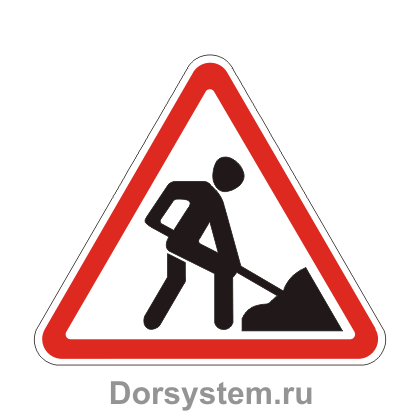 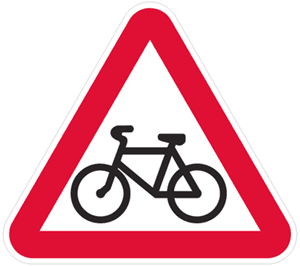 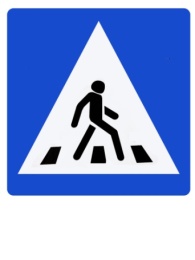 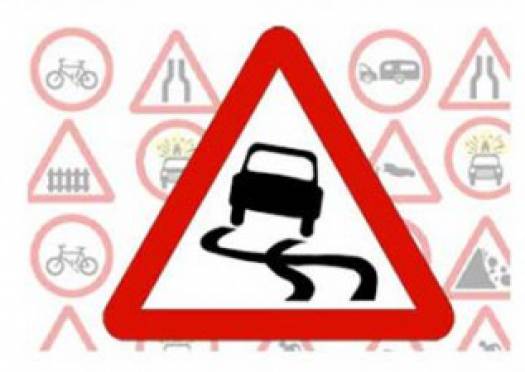 «Желтые»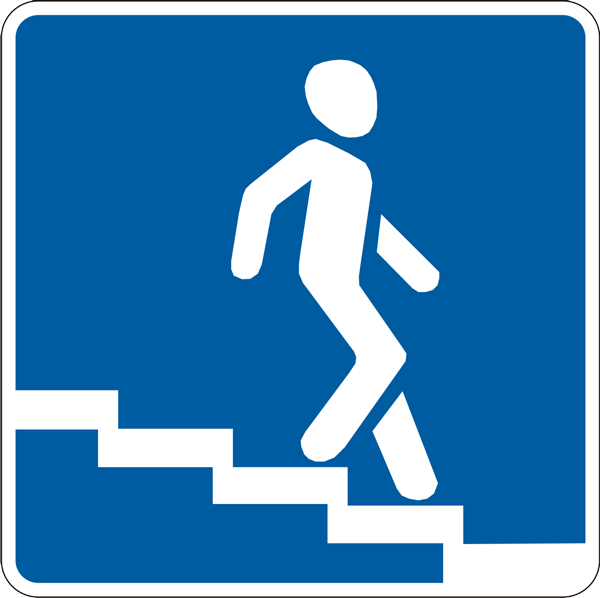 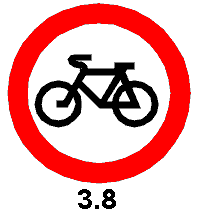 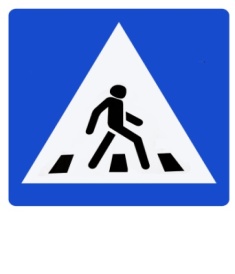 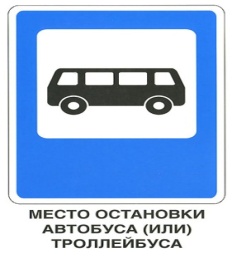 «Зелёные»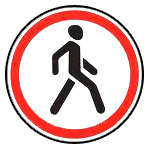 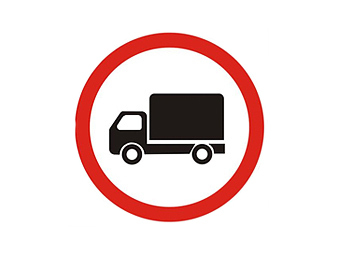 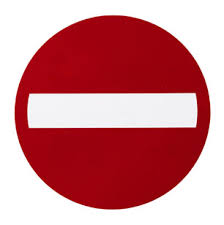 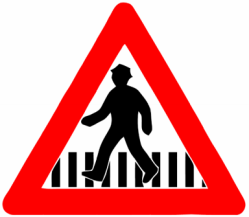 Итоги конкурса подводит жюри.Третий этап «Мозаика» (собери знак).У.: Часто дорожные знаки портятся. Сейчас нам предстоит отремонтировать некоторые из них. Капитаны возьмите пакет и из предложенных составляющих соберите знак, определив название знака ( каждая команда получает свою мозаику). Ребята в этом конкурсе учитывается скорость составления знака.Четвёртый этап «Аукцион знаков».У.: - На занятиях вы познакомились с разными группами знаков. Сейчас я проверю, как вы запомнили знаки сервиса. Каждая команда по очереди называет знак сервиса. Команда, которая продержится на аукционе дольше всех, победитель.Пятый этап « Конкурс капитанов».Приглашаются капитаны команд. На спину крепятся знаки. У.: - Ваша задача увидеть знак соперника и при этом не показать свой. Кто первым назовёт знак соперника, тот капитан победил ( конкурс проводится под музыку).ФИЗКУЛЬТМИНУТКАУ.: - проведём игру « Светофор»Каждый сигнал светофора обозначает определенное движение, как только вы, ребята, увидите сигнал,  выполняете это движение (красный - стоим, желтый – машем руками, зеленый –шагаем).Шестой этап « Осторожный пешеход».У.: -  Все команды получают одинаковый маршрутный лист. На листе вы указываете верный маршрут от дома до школы. 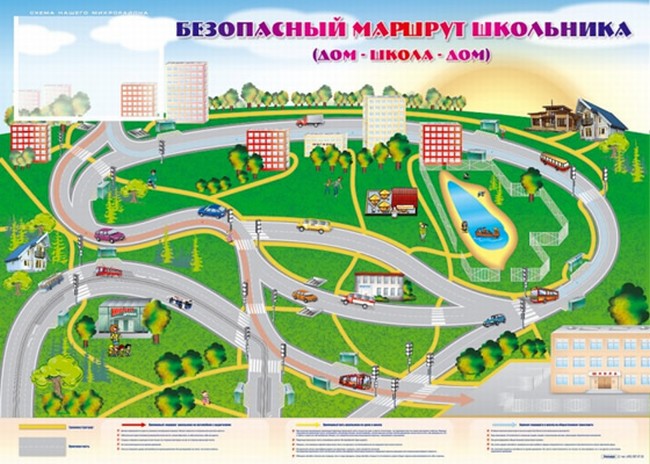 Седьмой этап « Угадай, какой ты знак».Представитель от команды встаёт спиной к классу. На спину крепится знак ,который он должен отгадать. Участник задаёт вопросы командам соперникам. Команды могут отвечать только «да» и «нет». Если участник отгадал свой знак, его команда получает жетон. На отгадывание отводится 2 -3 миннуты.Восьмой этап « Кроссворд».Каждая команда получает кроссворд. Время 5 минут. Команда, которая верно и быстрее справится с заданием, получает жетон.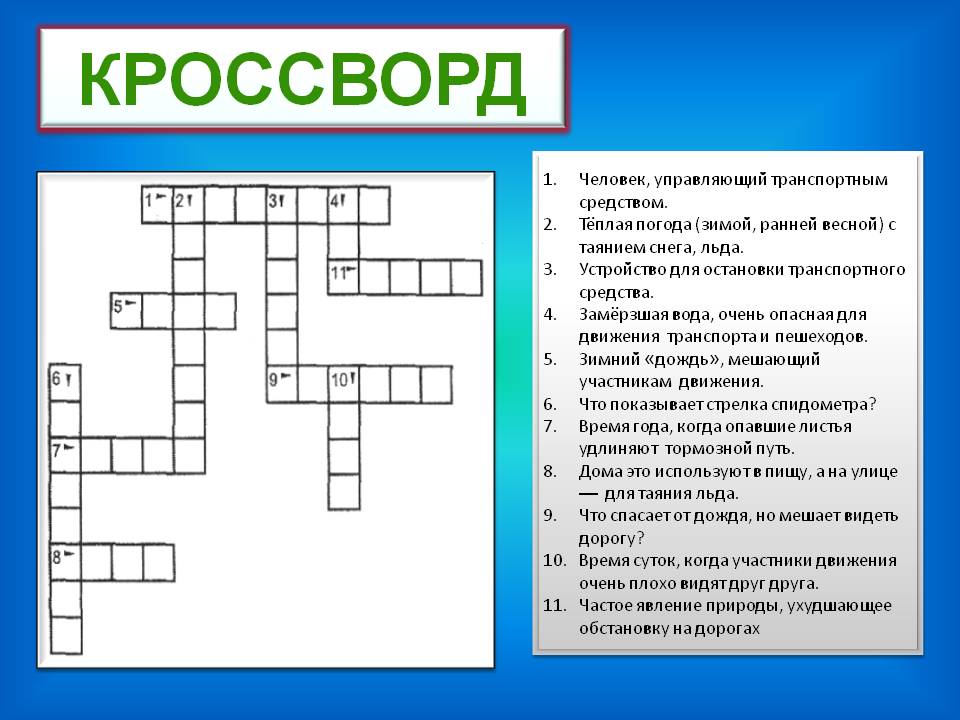 Девятый этап « Назови знак».По описанию знака в стихотворной форме, участники должны вспомнить знак и записать его название.Эй, водитель, осторожно!	                                                     Ехать быстро не возможно.	Знают люди все на свете	 В этом месте ходят дети.	                        (Знак «Осторожно дети!».)	Здесь дорожные работы –Ни проехать, ни пойти.Это место пешеходуНадо просто обойти.(Знак «Дорожные работы».)У него два колеса и седло на раме,
Две педали есть внизу, крутят их ногами.
В красном круге он стоит,
О запрете говорит.(Знак «Велосипедное движение запрещено».)Красный круг, прямоугольник	
Знать обязан и дошкольник.
Это очень строгий знак.
И куда б вы не спешили
С папой на автомобиле —
Не проедете никак!(Знак «Въезд запрещён».)Я не мыл в дороге рук,
Поел фрукты, овощи.
Заболел и вижу пункт
Медицинской помощи.(Знак «Пункт первой медицинской помощи».)Этот знак на переезде —
В непростом, заметим, месте.
Тут шлагбаум не стоит,
Паровоз вовсю дымит.
Скорость он набрал уже,
Так что будь настороже.(Знак «Железнодорожный переезд
без шлагбаума».)(Каждая команда фиксирует свои ответы у жюри.)III. Заключительная часть.У.: - Наше соревнование подошло к концу. Пришло время подвести итоги. Слово предоставляется жюри.   ( Жюри подводит итоги игры. Команда победитель крепит сигналы светофора на свои места.    Награждение команд дипломами участников.)	